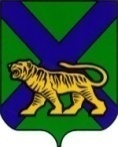 ТЕРРИТОРИАЛЬНАЯ ИЗБИРАТЕЛЬНАЯ КОМИССИЯпартизаНСКОГО РАЙОНАР Е Ш Е Н И Е25.06.2015	                 с. Владимиро-Александровское                  	   № 413/107Об установлении объема сведений, подлежащих доведению до сведения избирателей,о кандидатах  в депутаты муниципальных комитетов и на должности глав сельских поселений  Партизанского муниципального районапри их выдвиженииВ целях доведения до сведения избирателей сведений о кандидатах, представленных при их выдвижении, в соответствии   частью 9 статьи 39 Избирательного кодекса Приморского края  территориальная избирательная комиссия Партизанского  района РЕШИЛА:1. Установить объем сведений, подлежащих доведению до сведения избирателей, о кандидатах  в депутаты муниципальных комитетов и на должности глав сельских поселений  Партизанского муниципального районапри их выдвижении  (прилагается).2. Разместить настоящее решение на официальном сайте Избирательной комиссии Приморского края, администрации    Партизанского муниципального района в разделе «Территориальная избирательная  комиссия Партизанского района». ОБЪЕМобъем сведений, подлежащих доведению до сведения избирателей, о кандидатах  в депутаты муниципальных комитетов и на должности глав сельских поселений  Партизанского муниципального районапри их выдвижении  Фамилия, имя, отчество; год рождения; место жительства (наименование субъекта Российской Федерации, района, города, иного населенного пункта); основное место работы или службы, занимаемая должность (в случае отсутствия основного места работы или службы – род занятий).Если кандидат является депутатом и осуществляет свои полномочия на непостоянной основе – сведения об этом с указанием наименования соответствующего представительного органа.Сведения о принадлежности к политической партии (иному общественному объединению) и своем статусе в этой политической партии (этом общественном объединении), (если такие сведения указаны в заявлении о согласии баллотироваться).Сведения о судимости кандидата.5. Сведения о доходах и об имуществе кандидата, принадлежащем кандидату на праве собственности (в том числе совместной собственности) а также имеющаяся информация о фактах недостоверности представленных кандидатом сведений.     6. В биографические данные кандидатов включаются сведения о том, каким избирательным объединением выдвинут кандидат.     7. Сведения о профессиональном образовании.Председатель  комиссии                                                         Ж.А Запорощенко Т.И. МамоноваСекретарь комиссииПриложениек решению территориальной избирательной  комиссии Партизанского района  от 25.06.2015 года №  413/ 107  